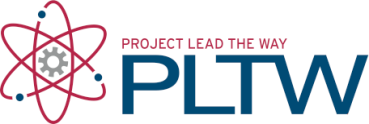 Name: _________________________________ 						Project: 3.2.4. Enzyme Investigation  3.2.3 Peroxidase Investigation Laboratory Report Rubric 	Components3 PointsExperimental problem or QuestionX1The research problem is stated and is specific and measurableHYPOTHESISX1Presents a clear prediction of the anticipated results. Is a single sentence that clearly indicates the independent and dependent variables.MATERIALS and METHODSX2Has all materials listed.Has the step-by-step process laid out exactly as done by the student. Has sketches, photos, schematics, equations, etc. shown where appropriate. Has all procedures explained in detail and written in the third person.RESULTSX4Provides an accurate and complete presentation of the results using equations, tables, drawings, etc. Has all units of measurement indicated and accurate.CONCLUSIONX4Presents a clear final summary statement that directly relates to the hypothesis.Summary Paragraph X6Has results clearly and completely analyzed. Has an analysis accurately reflecting the background information. Has possible errors explained and suggestions for improvement made.Total:                                / 58